ERM_VPU01AVerze dokumentuObsah1	Popis služby	22	Struktura request a response	32.1	EA model rozhraní služby	32.2	Požadavek (vstup bez ESB obálky)	42.3	Odpověď (výstup bez ESB obálky)	43	Chybová hlášení	6Popis službySlužba  slouží ke zjištění stavu podané žádosti o prodloužení uznané jednotky. V případě schválené žádosti služba poskytuje v odpovědi rovněž detailní informace o uznaných jednotkách.Název služby na ESB serveru: Režim poskytování odpovědi: on-line - synchronní službaPlatforma služby: XML (standard W3C); WSDL 1.1 (standard W3C)Zdroj dat: ERMA2Struktura request a responseÚplná specifikace včetně ESB obálky je součástí WSDL.EA model rozhraní služby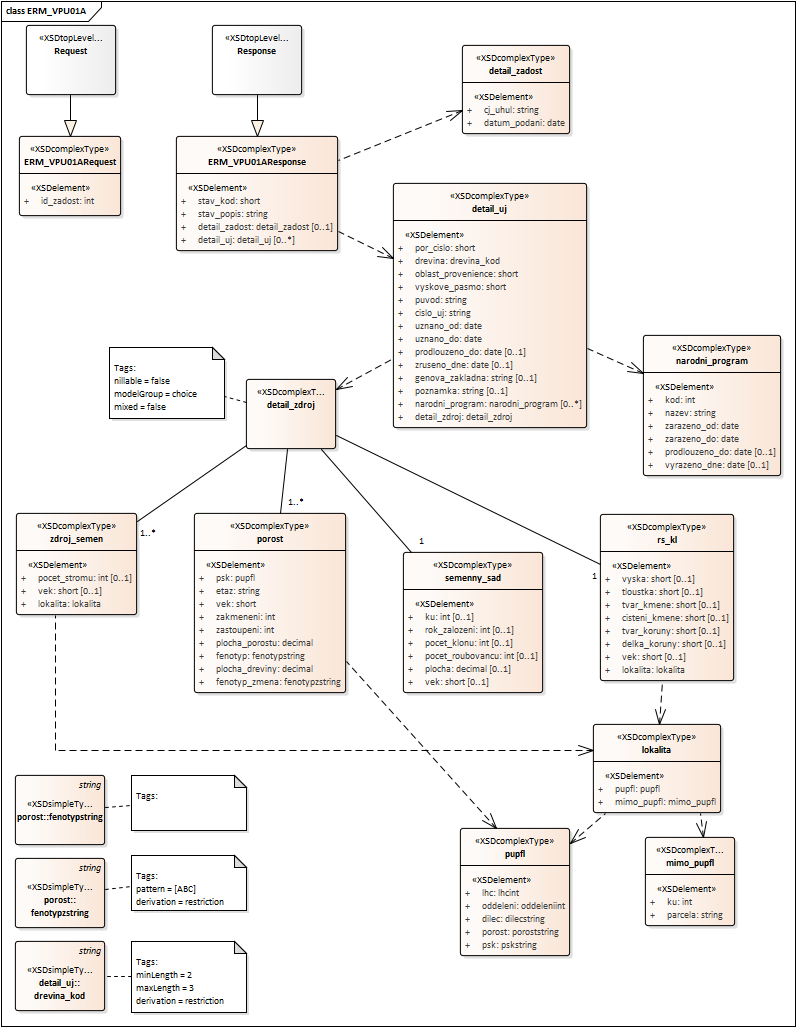 Požadavek (vstup bez ESB obálky)Každá kontrola, při nevalidní hodnotě, vrací konkrétní odpověď, viz kapitola 3.„Kontroly“ a „Odpovědi na nevalidní vstupy“ jsou v dalším textu zvýrazněny tučným písmem.Odpověď (výstup bez ESB obálky)Chybová hlášeníNázev a předmětDokumentace webové služby  – Verze dokumentuPočet stran6Stupeň důvěrnostiV případě vytištění z elektronické podoby se jedná o neřízený dokument!AutorDatumVerzePopis změnyVeronika Jandová10. 02. 20211.0První verze dokumentaceElementPopisKontroly nad rámec WSDLVýskytTypid_zadostIdentifikace žádosti zaslané službou ERM_ZPU01AKontrola existence žádosti s daným IDKontrola, že jde o žádost o prodloužení uznané jednotky1NUMBERElementElementElementElementElementElementPopisVýskytTypstav_kodstav_kodstav_kodstav_kodstav_kodstav_kodStav žádosti - kód1NUMBERstav_popisstav_popisstav_popisstav_popisstav_popisstav_popisTextový popis stavu žádosti1VARCHARElementElementElementElementElementElementPopisVýskytTypdetail_zadostdetail_zadostdetail_zadostdetail_zadostdetail_zadostdetail_zadostInformace o žádosti0-1cj_uhulcj_uhulcj_uhulcj_uhulcj_uhulČíslo jednací ve spisové službě ÚHÚL1VARCHARdatum_podanidatum_podanidatum_podanidatum_podanidatum_podaniDatum podání1DATEElementElementElementElementElementElementPopisVýskytTypdetail_ujdetail_ujdetail_ujdetail_ujdetail_ujdetail_ujInformace o uznaných jednotkách u schválené žádosti0-npor_cislopor_cislopor_cislopor_cislopor_cisloPořadové číslo řádku (nesouvisí s pořadím řádků v žádosti)1NUMBERdrevinadrevinadrevinadrevinadrevinaZkratka dřeviny1VARCHAR(3)oblast_provenienceoblast_provenienceoblast_provenienceoblast_provenienceoblast_provenienceKód oblasti provenience1NUMBERvyskove_pasmovyskove_pasmovyskove_pasmovyskove_pasmovyskove_pasmoKód výškového pásma1NUMBERpuvodpuvodpuvodpuvodpuvodPůvod1VARCHARcislo_ujcislo_ujcislo_ujcislo_ujcislo_ujČíslo uznané jednotky1VARCHARuznano_oduznano_oduznano_oduznano_oduznano_odUznáno od1DATEuznano_douznano_douznano_douznano_douznano_doUznáno do1DATEprodlouzeno_doprodlouzeno_doprodlouzeno_doprodlouzeno_doprodlouzeno_doDatum prodloužení uznání0-1DATEzruseno_dnezruseno_dnezruseno_dnezruseno_dnezruseno_dneV případě, že bylo uznání zrušeno, je zde uvedeno datum, ke kterému došlo k ukončení platnosti UJ0-1DATEgenova_zakladnagenova_zakladnagenova_zakladnagenova_zakladnagenova_zakladnaČíslo genové základny0-1VARCHARpoznamkapoznamkapoznamkapoznamkapoznamkaPoznámka0-1VARCHARElementElementElementElementElementPopisVýskytTypnarodni_programnarodni_programnarodni_programnarodni_programnarodni_programInformace o zařazení UJ do Národního programu0-nkodkodkodkodKód Národního programu1NUMBERnazevnazevnazevnazevNázev Národního programu1VARCHARzarazeno_odzarazeno_odzarazeno_odzarazeno_odDatum počátku zařazení uznané jednotky do Národního programu1DATEzarazeno_dozarazeno_dozarazeno_dozarazeno_doDatum konce platnosti zařazení UJ do Národního programu1DATEprodlouzeno_doprodlouzeno_doprodlouzeno_doprodlouzeno_doDatum, do kterého bylo prodlouženo zařazení UJ do Národního programu0-1DATEvyrazeno_dnevyrazeno_dnevyrazeno_dnevyrazeno_dneDatum vyřazení UJ z Národního programu0-1DATEElementElementElementElementElementPopisVýskytTypdetail_zdrojdetail_zdrojdetail_zdrojdetail_zdrojdetail_zdrojDetailní informace o zdroji RM1ElementElementElementElementPopisVýskytTypporostporostporostporostPodrobné informace o uznaném porostu1-nElementElementElementPopisVýskytTyppskpskpskOznačení porostní skupiny1lhclhcKód LHC1NUMBERoddelenioddeleniOddělení1NUMBERdilecdilecDílec1VARCHARporostporostPorost1VARCHARpskpskPorostní skupina1VARCHARetazetazetazOznačení etáže1VARCHARvekvekvekVěk1NUMBERzakmenenizakmenenizakmeneniZakmenění1NUMBERzastoupenizastoupenizastoupeniZastoupení1NUMBERplocha_porostuplocha_porostuplocha_porostuPlocha celého porostu v ha1NUMBERplocha_drevinyplocha_drevinyplocha_drevinyPlocha dřeviny v ha1NUMBERfenotypfenotypfenotypFenotypová třída1VARCHARfenotyp_zmenafenotyp_zmenafenotyp_zmenaZměna fenotypové třídy1VARCHARElementElementElementElementPopisVýskytTyprs_klrs_klrs_klrs_klInformace o rodiči rodiny, ortetu nebo klonu1vyskavyskavyskaVýška0-1NUMBERtloustkatloustkatloustkaTloušťka0-1NUMBERtvar_kmenetvar_kmenetvar_kmeneTvar kmene0-1NUMBERcisteni_kmenecisteni_kmenecisteni_kmeneČištění kmene0-1NUMBERtvar_korunytvar_korunytvar_korunyTvar koruny0-1NUMBERdelka_korunydelka_korunydelka_korunyDélka koruny0-1NUMBERvekvekvekVěk0-1NUMBERElementElementElementPopisVýskytTyplokalitalokalitalokalitaInformace o lokalitě1ElementElementPopisVýskytTypmimo_pupflmimo_pupflUmístění zdroje mimo PUPFL0-1kuKatastrální území1NUMBERparcelaParcelní číslo1VARCHARElementElementPopisVýskytTyppupflpupflUmístění zdroje na PUPFL0-1lhcKód LHC1NUMBERoddeleniOddělení1NUMBERdilecDílec1VARCHARporostPorost1VARCHARpskPorostní skupina1VARCHARElementElementElementElementPopisVýskytTypsemenny_sadsemenny_sadsemenny_sadsemenny_sadInformace o semenném sadu, směsi klonů1kukukuKatastrální území0-1NUMBERrok_zalozenirok_zalozenirok_zalozeniRok založení0-1NUMBERpocet_klonupocet_klonupocet_klonuPočet klonů0-1NUMBERpocet_roubovancupocet_roubovancupocet_roubovancuPočet roubovanců0-1NUMBERplochaplochaplochaPlocha (ha)0-1NUMBERvekvekvekVěk0-1NUMBERElementElementElementElementPopisVýskytTypzdroj_semenzdroj_semenzdroj_semenzdroj_semenPodrobné informace o zdroji semen1-npocet_stromupocet_stromupocet_stromuPočet stromů0-1NUMBERvekvekvekVěk0-1NUMBERElementElementElementPopisVýskytTyplokalitalokalitalokalitaInformace o lokalitě1ElementElementPopisVýskytTypmimo_pupflmimo_pupflUmístění zdroje mimo PUPFL0-1kuKatastrální území1NUMBERparcelaParcelní číslo1VARCHARElementElementPopisVýskytTyppupflpupflUmístění zdroje na PUPFL0-1lhcKód LHC1NUMBERoddeleniOddělení1NUMBERdilecDílec1VARCHARporostPorost1VARCHARpskPorostní skupina1VARCHARPříčina chybyOdpověď s popisem chybyZadanému ID žádosti neodpovídá žádná existující žádost o prodloužení UJ v IS ERMA2.Zaslané ID žádosti neexistuje nebo k žádosti nemáte přístup.